第６１回　全国中学校水泳競技大会ウェブエントリーマニュアル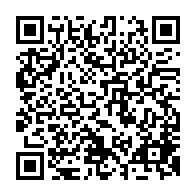 １　団体登録　※すでに行っている学校は必要ありません。１―０　ログイン　日本水泳連盟のウェブエントリーシステム（通称webswmsys）にアクセスします。[日本水泳連盟　会員]で検索するか、右のQRコードを読み取ってください。こちらがログイン画面です。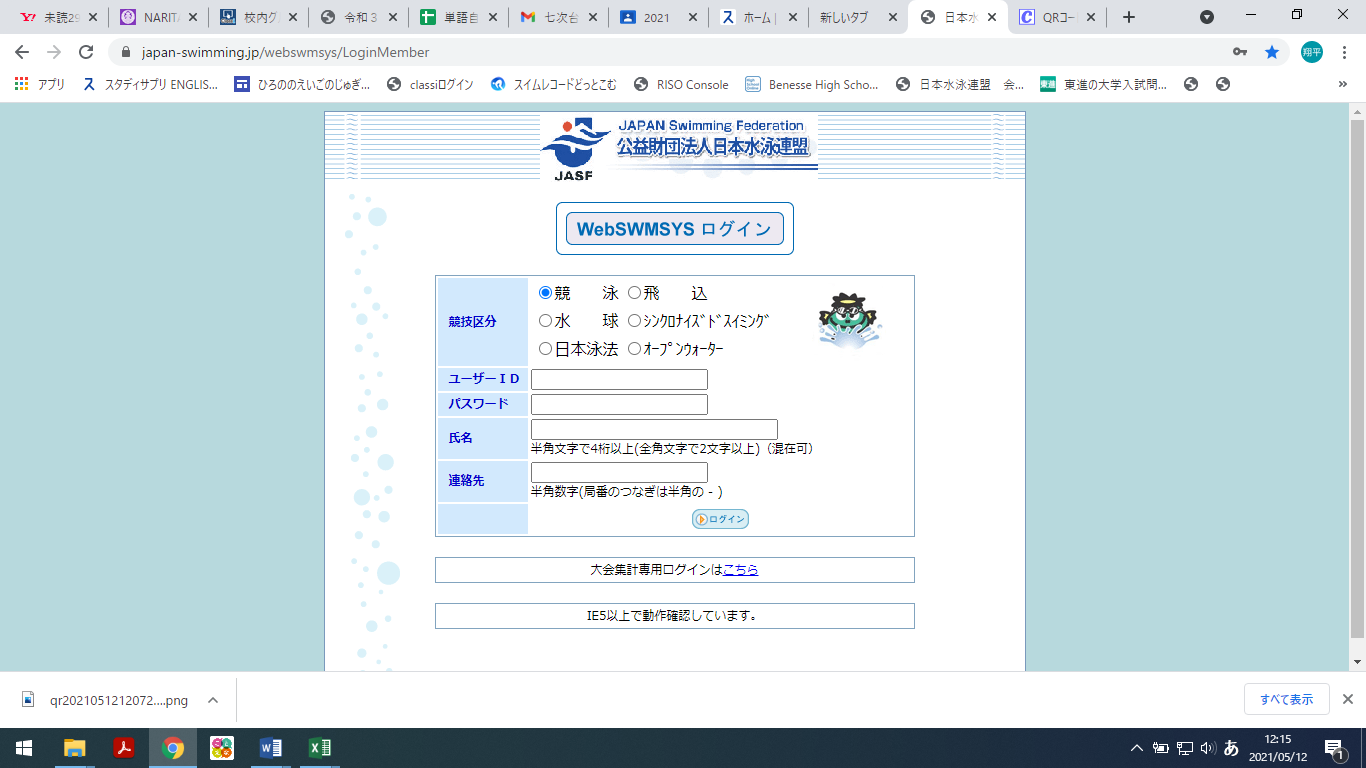 １―１　団体登録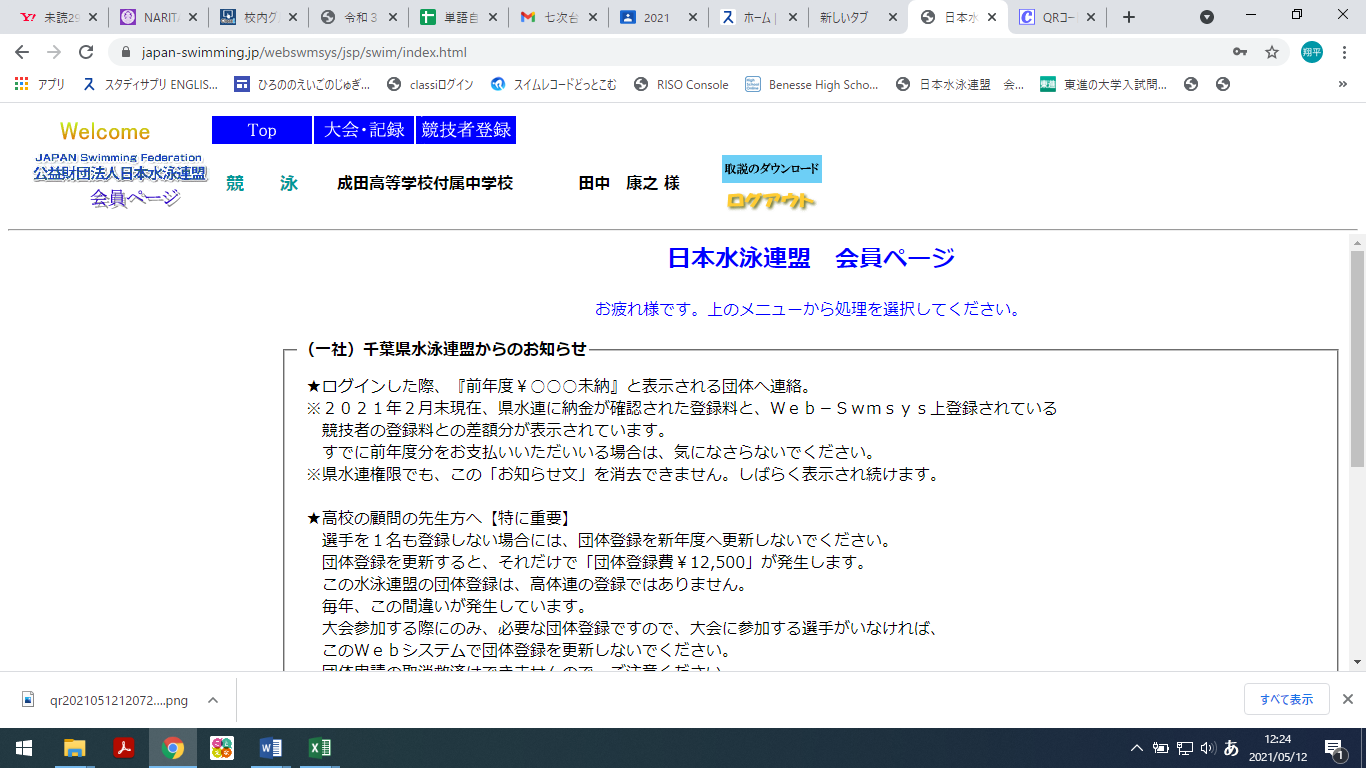 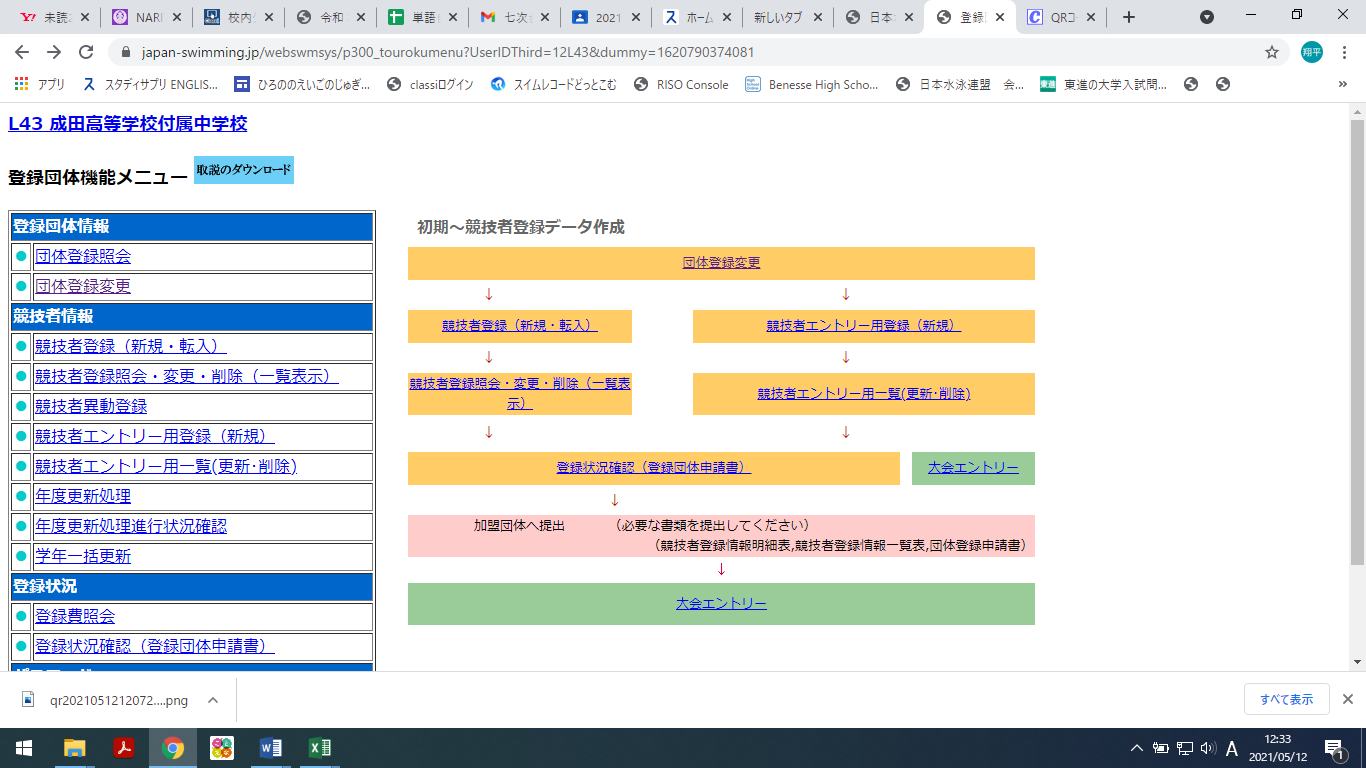 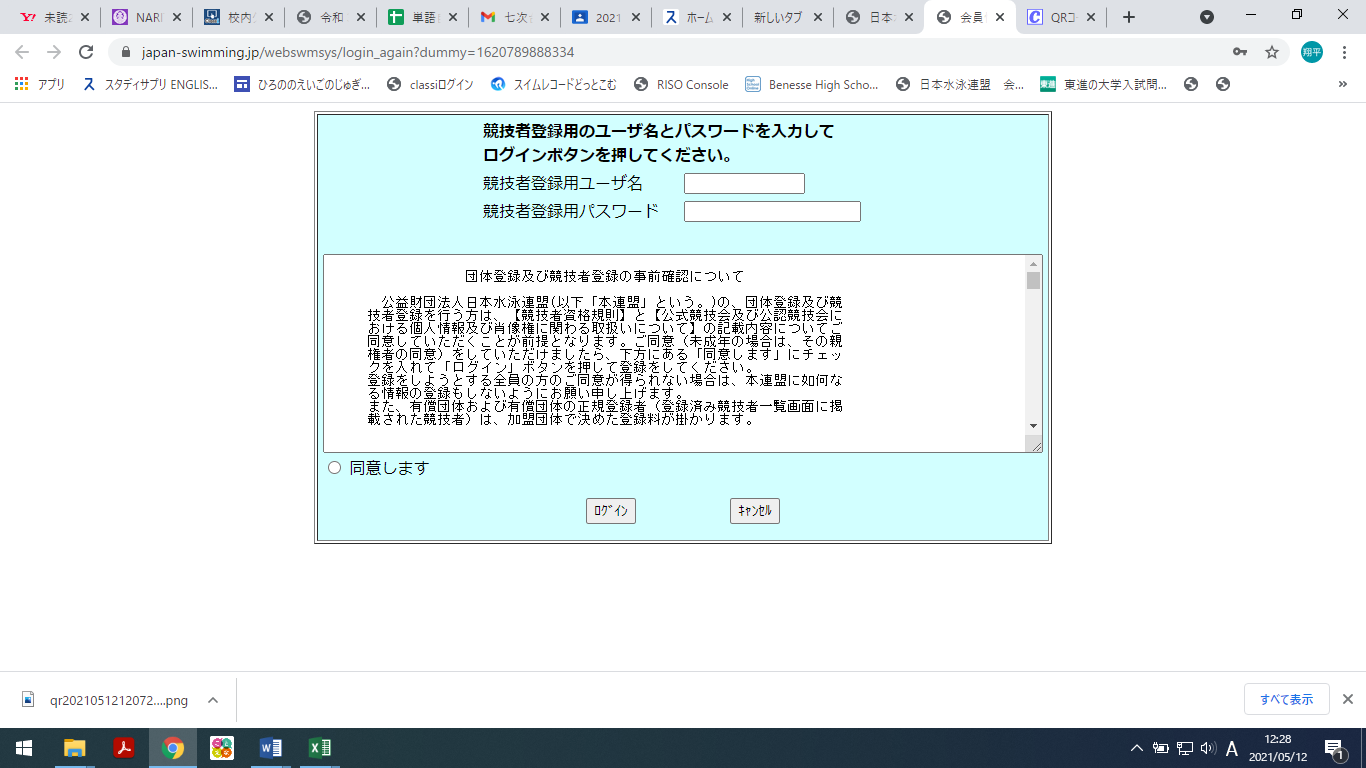 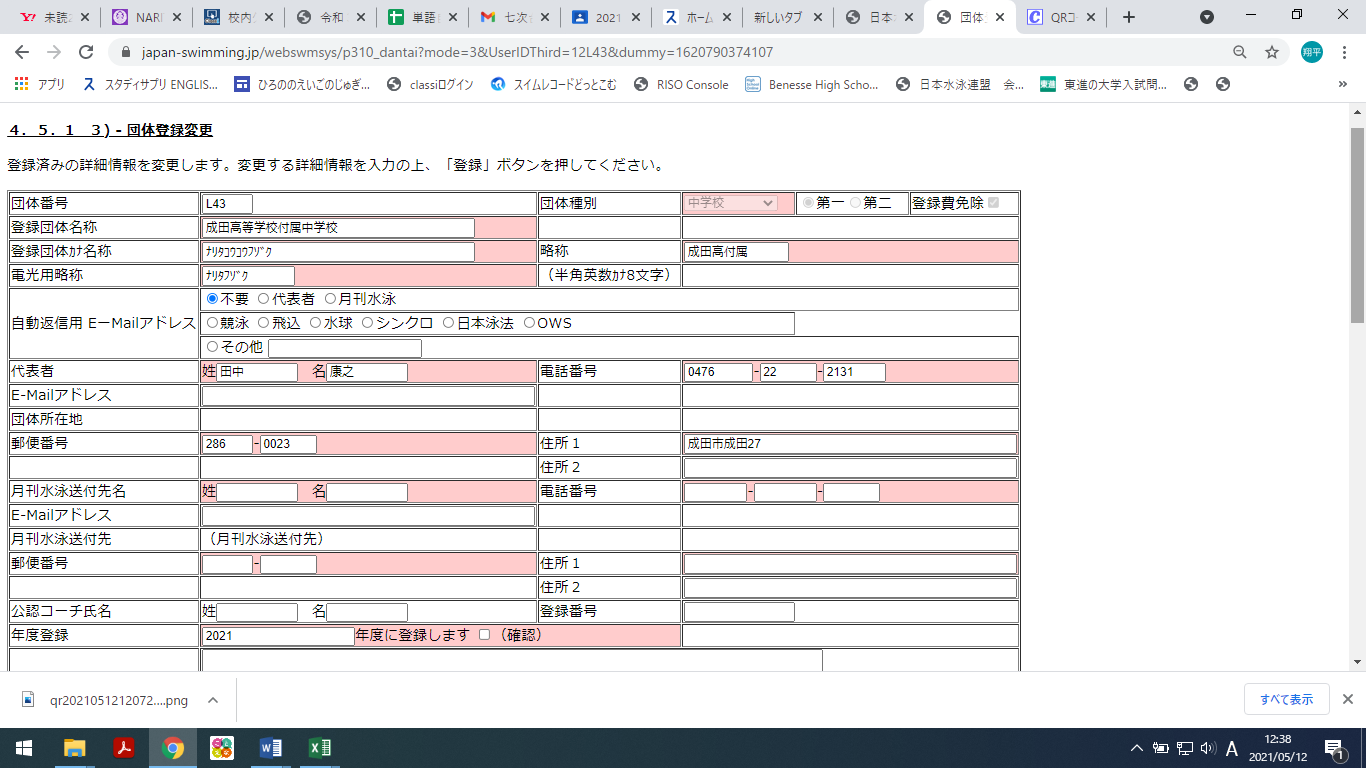 上記以外の項目はピンクになっていても入力せずに先に進めます。さらに下にスクロールします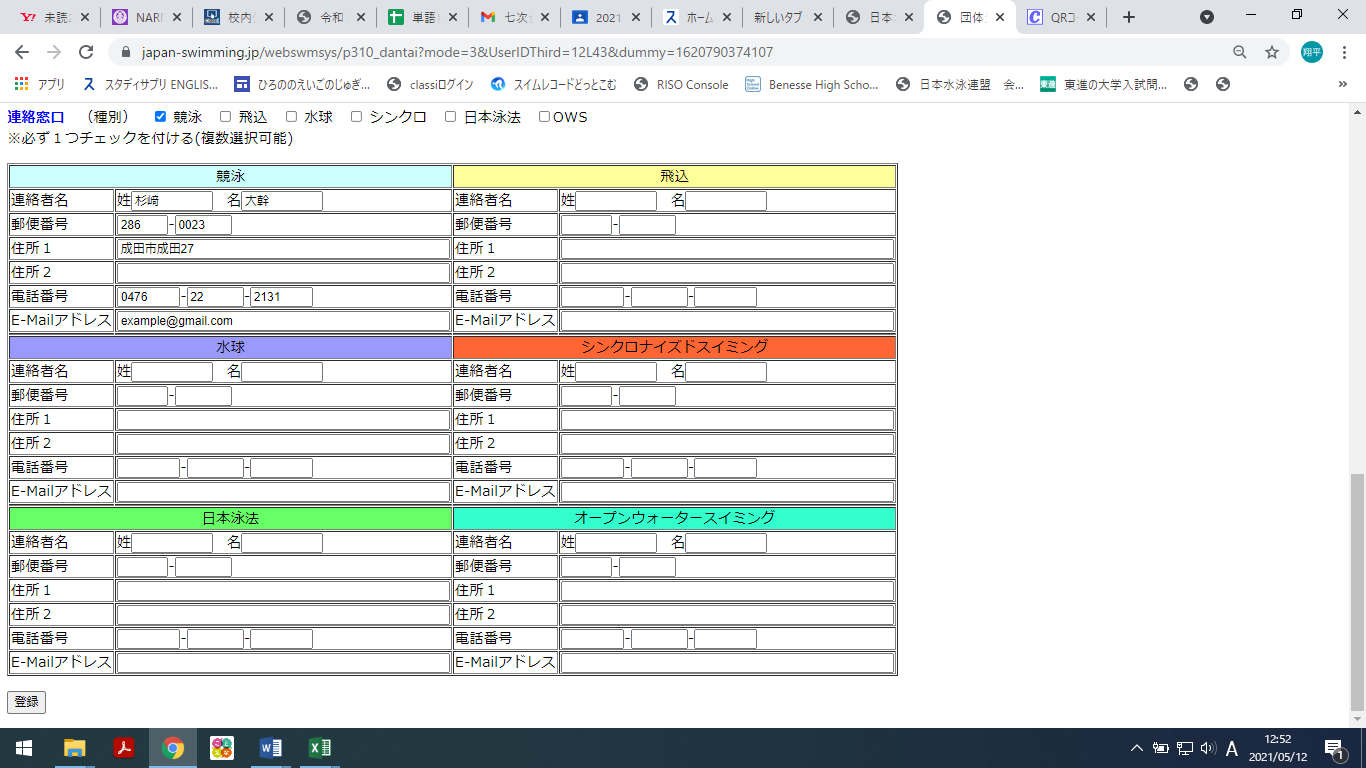 ２　選手登録　※すでに行っている学校は必要ありません。昨年から在籍している選手は「年度更新処理」と「学年一括更新」を行います。２－１　年度更新処理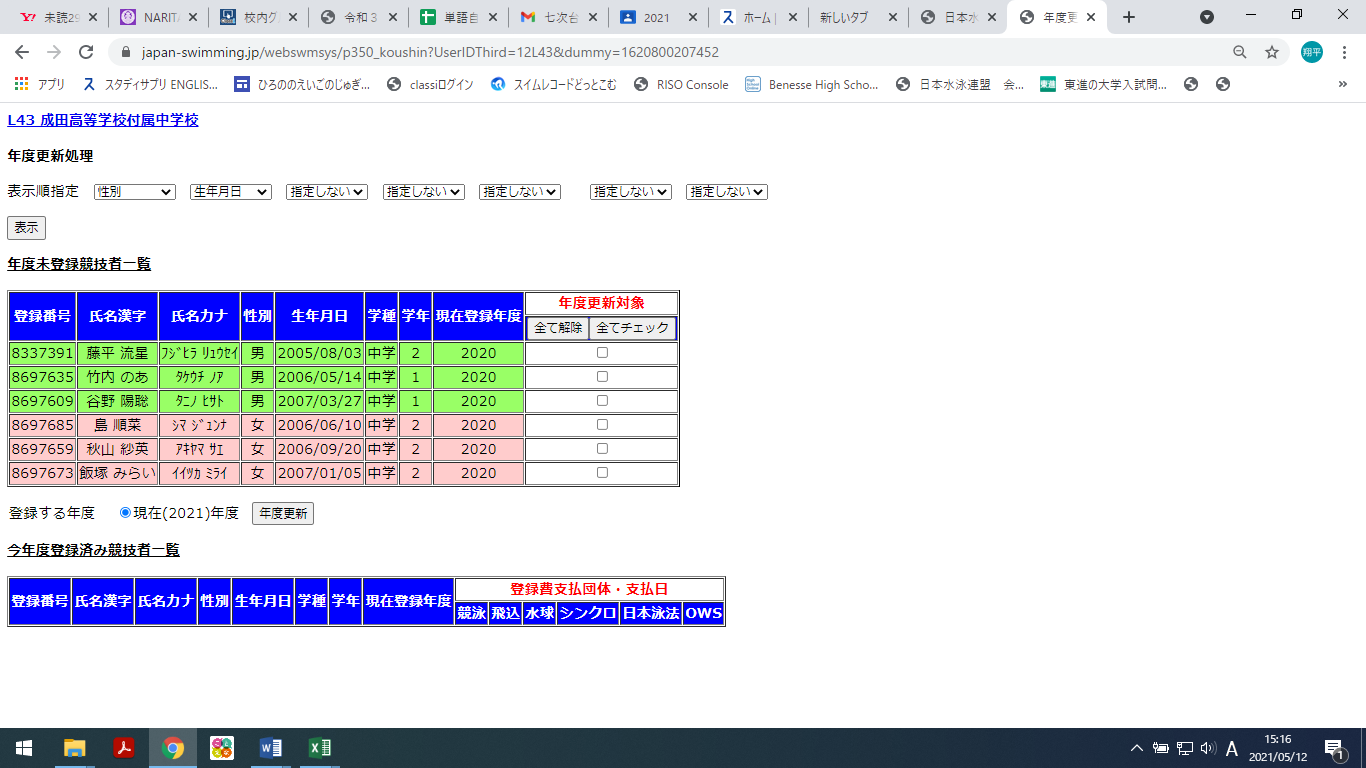 この時点では学年が昨年度のものになっているかと思いますので、全員の学年を一斉更新します。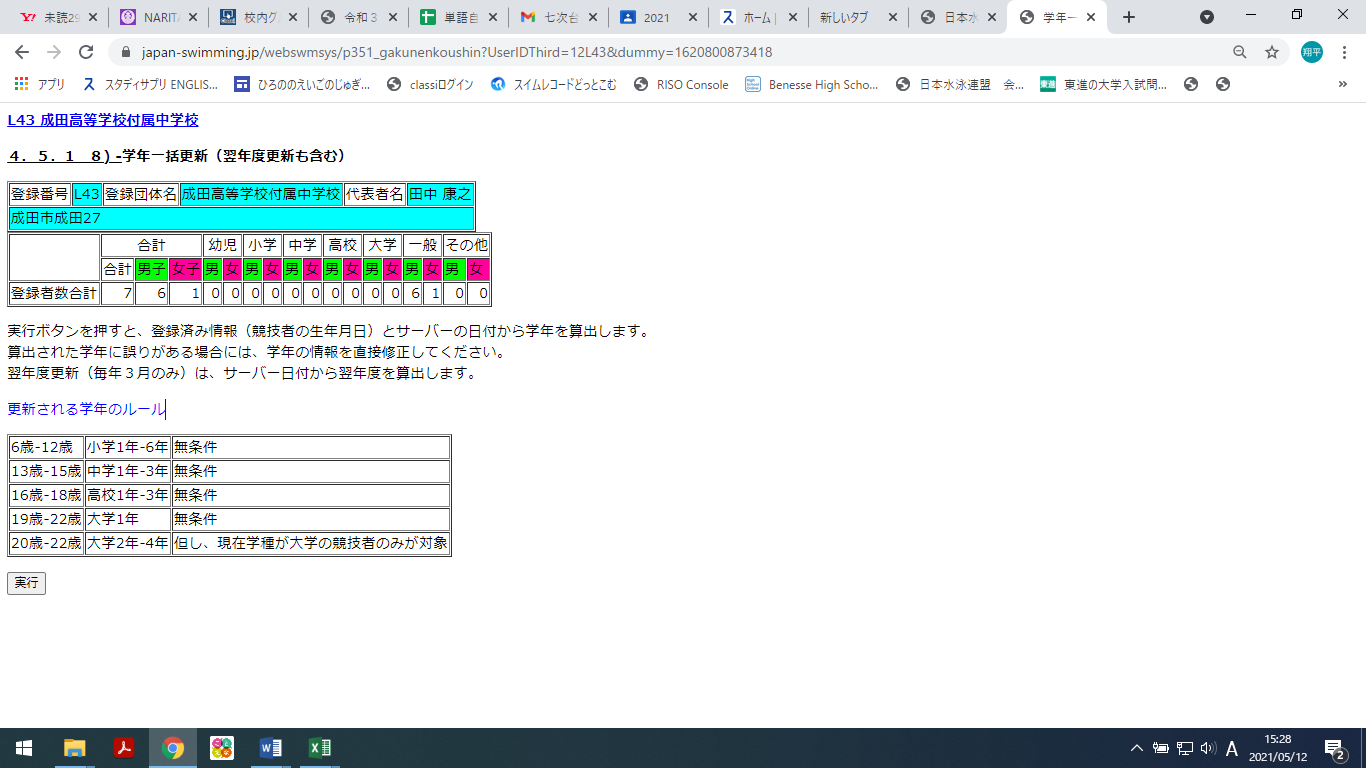 これで昨年度から在籍している選手は準備完了です。ここからは新しく登録する選手の登録方法です。２－２　新しい選手の登録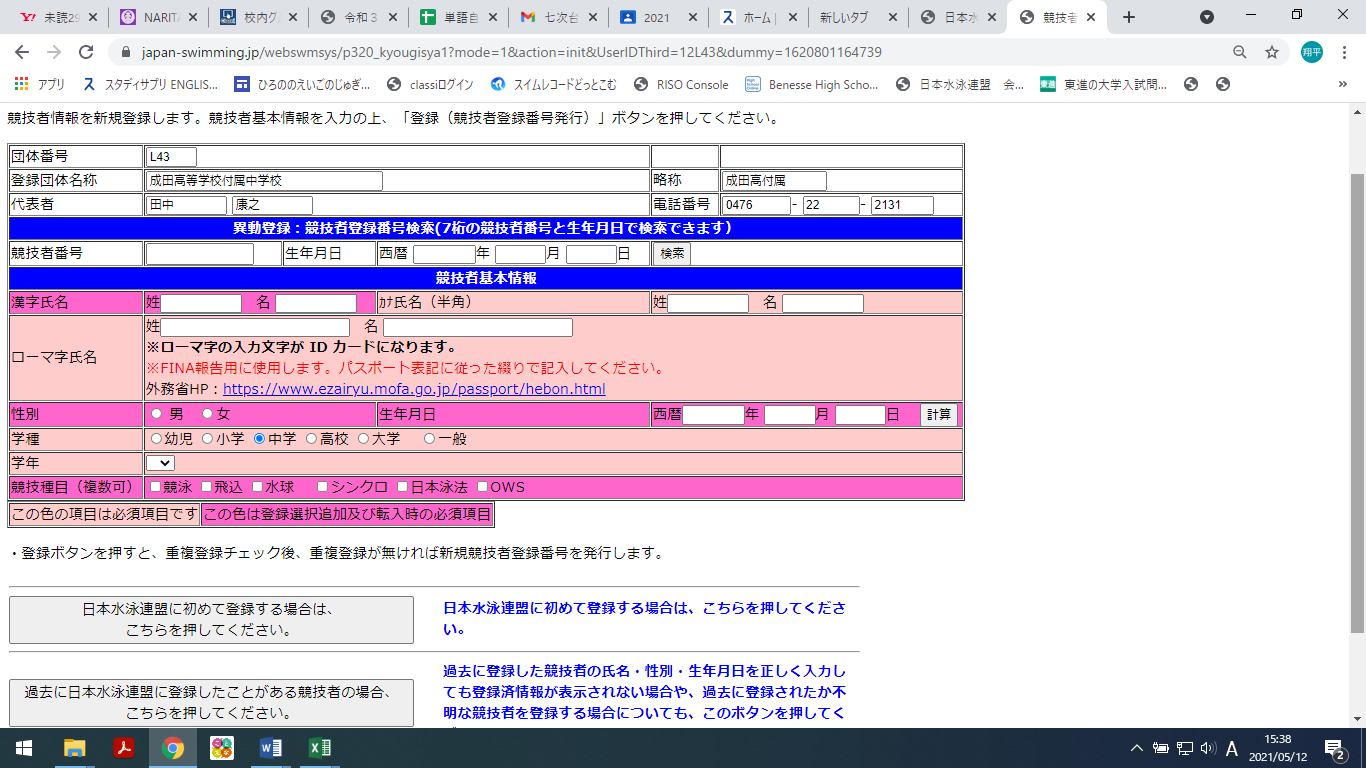 過去に登録した選手であれば「本当に当団体に登録しますか」という内容の確認メッセージが出るので、登録してください。これで選手登録は完了したので、いよいよエントリーです！３　大会エントリー３－１　個人種目の登録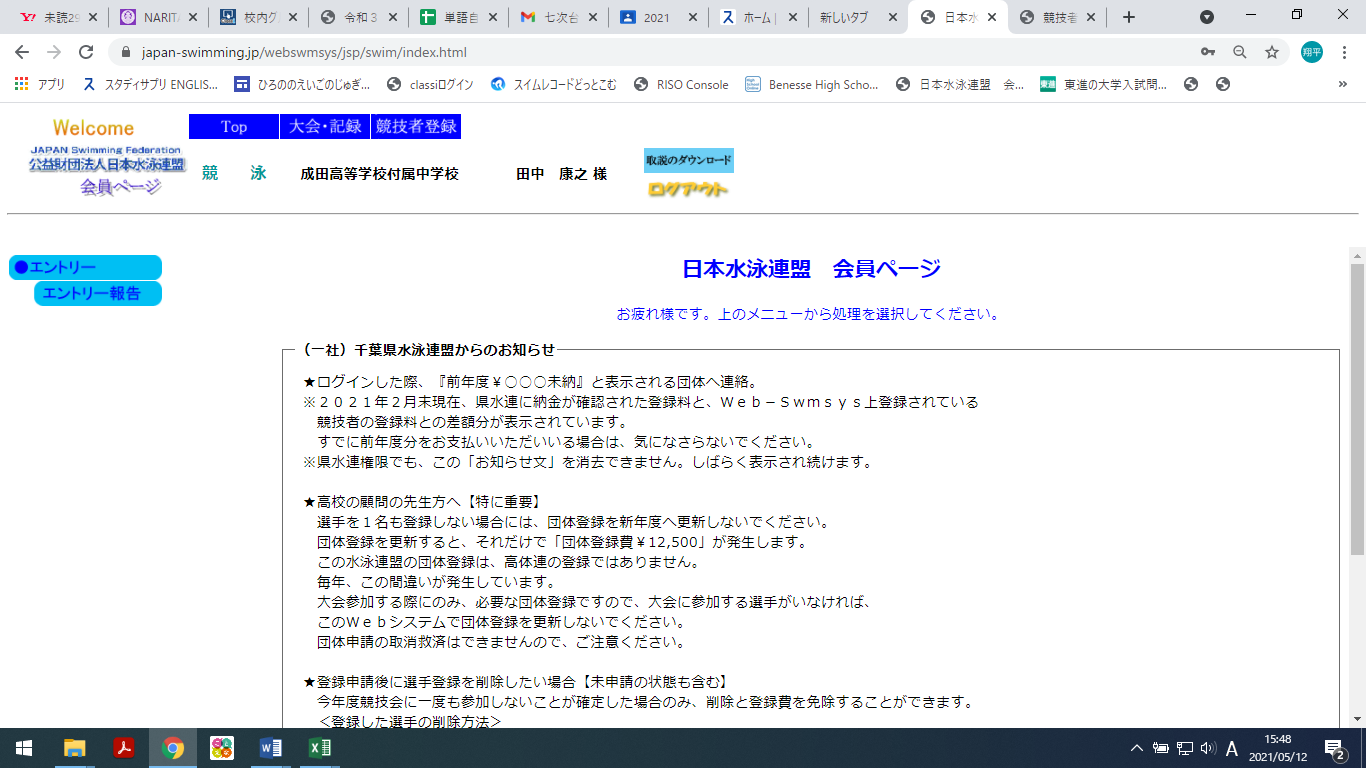 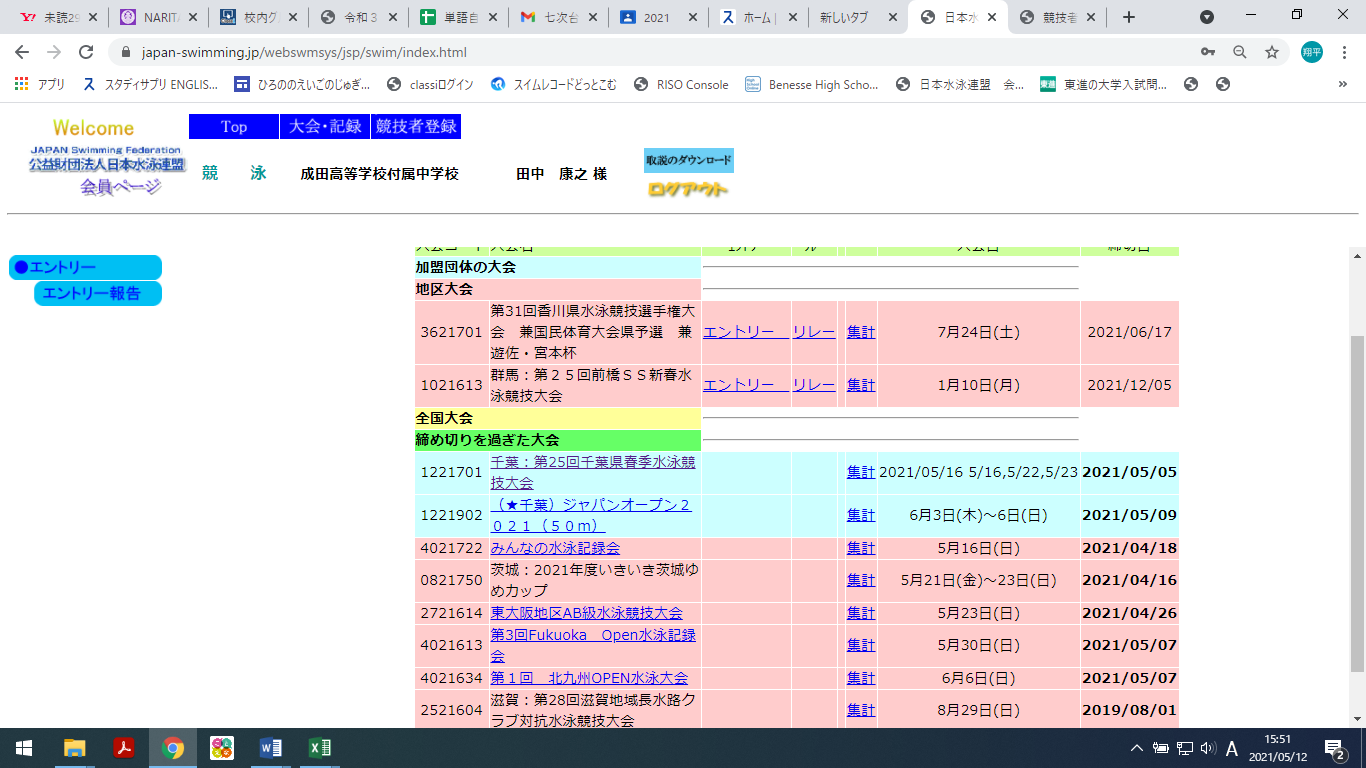 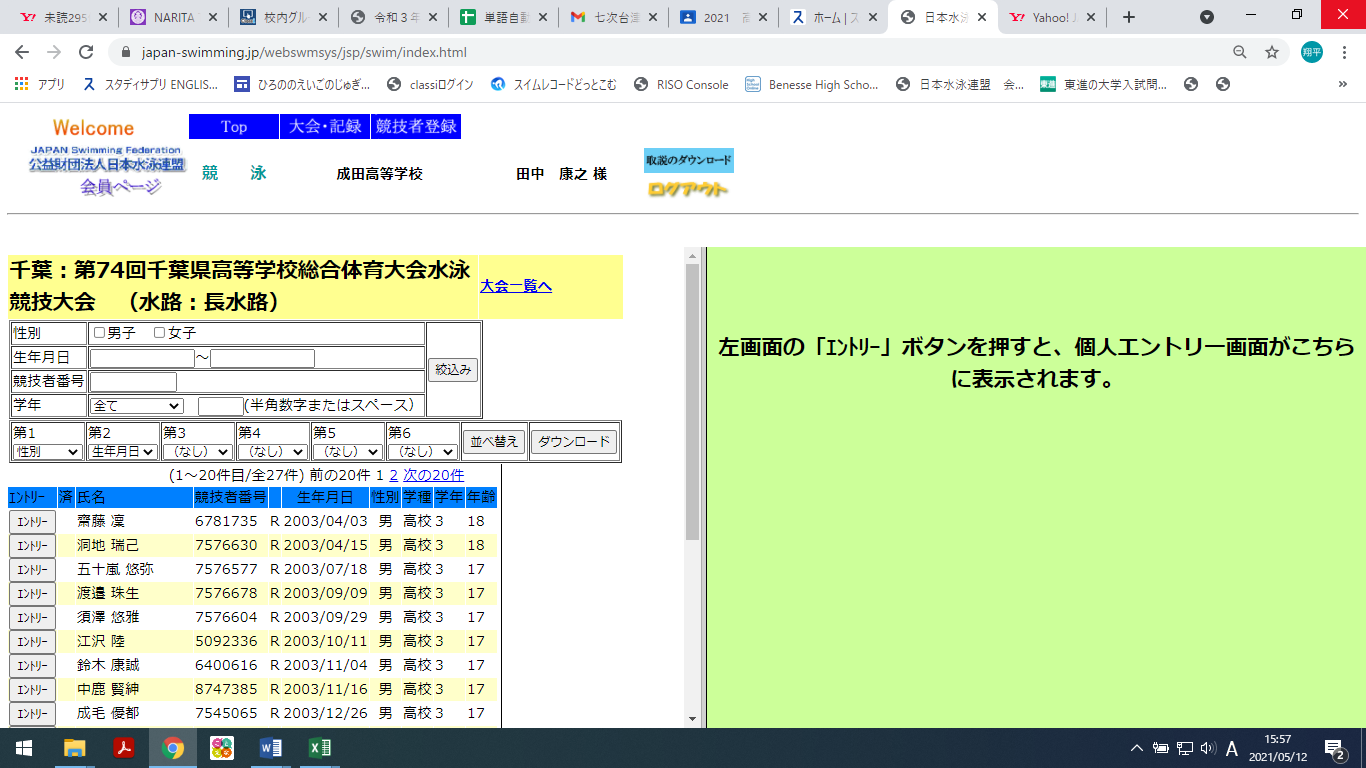 右側にこのような画面が表示されます。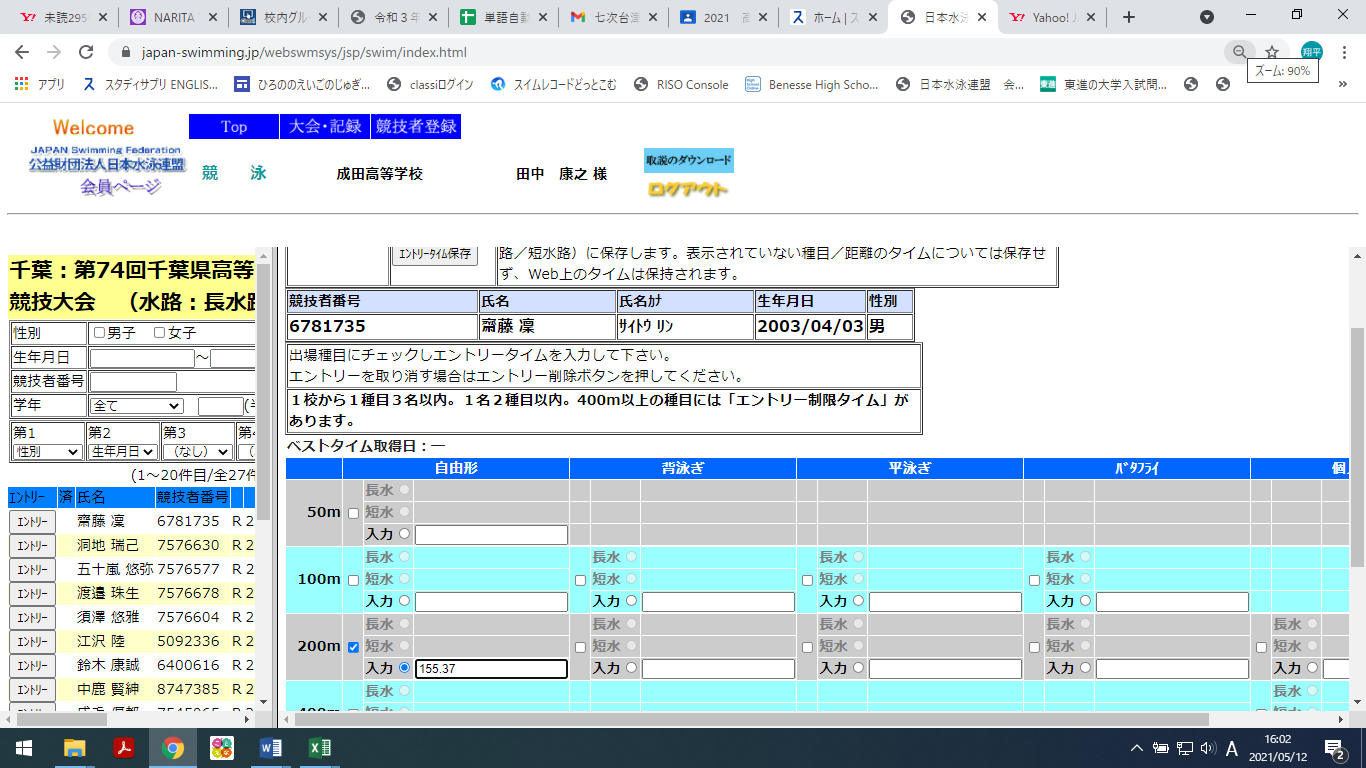 【重要】※入力完了したら下の方にある［登録］を押す！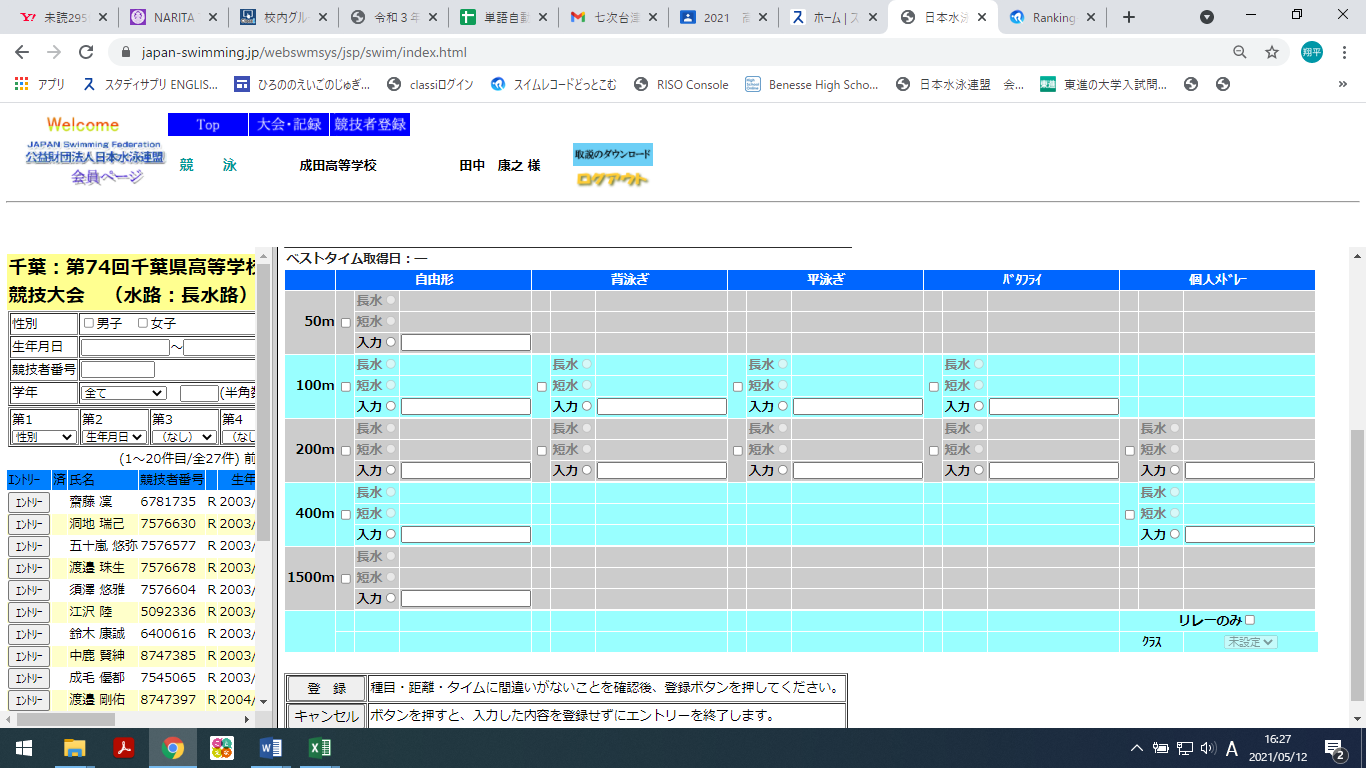 ２－２　リレー種目のエントリー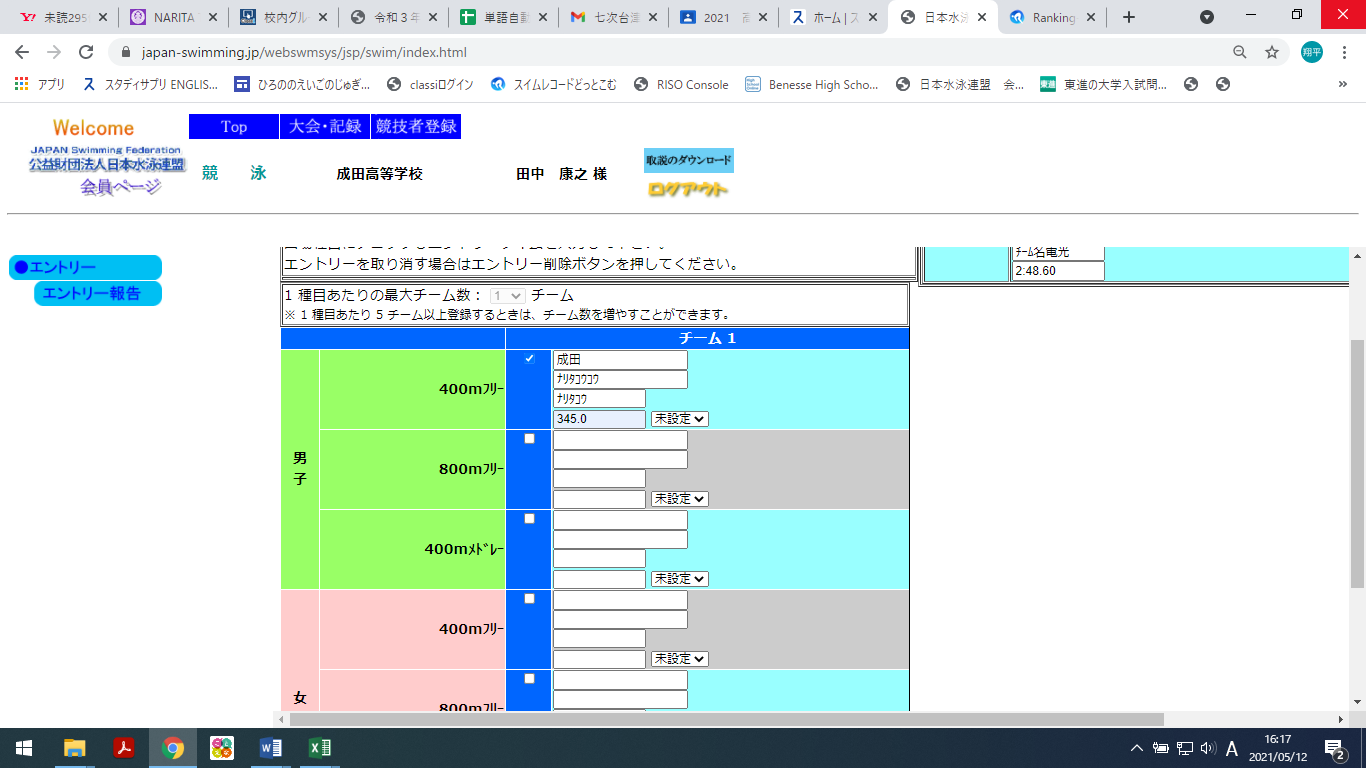 【重要】　入力完了したら下の方にある［登録］を押す！まだ登録は完了していません！必ず次のページの「３－３　集計」に進んでください。３－３　集計表示された必要項目を入力していきます。特に注意が必要なのは…都道府県名・正式学校名・フリガナは表彰状や表彰式での呼名等に使います。団体登録の略称は電光表示やプログラムに使用します。・ 略称ﾌﾘｶﾞﾅはｶﾀｶﾅ半角で入力。予選・決勝前の選手紹介に使用します。・ 参加選手数はリレーのみの選手を含みます。・ 登録外部コーチ名は、いない場合は空欄にしてください。 入力が終了したら、[集計]を押してください。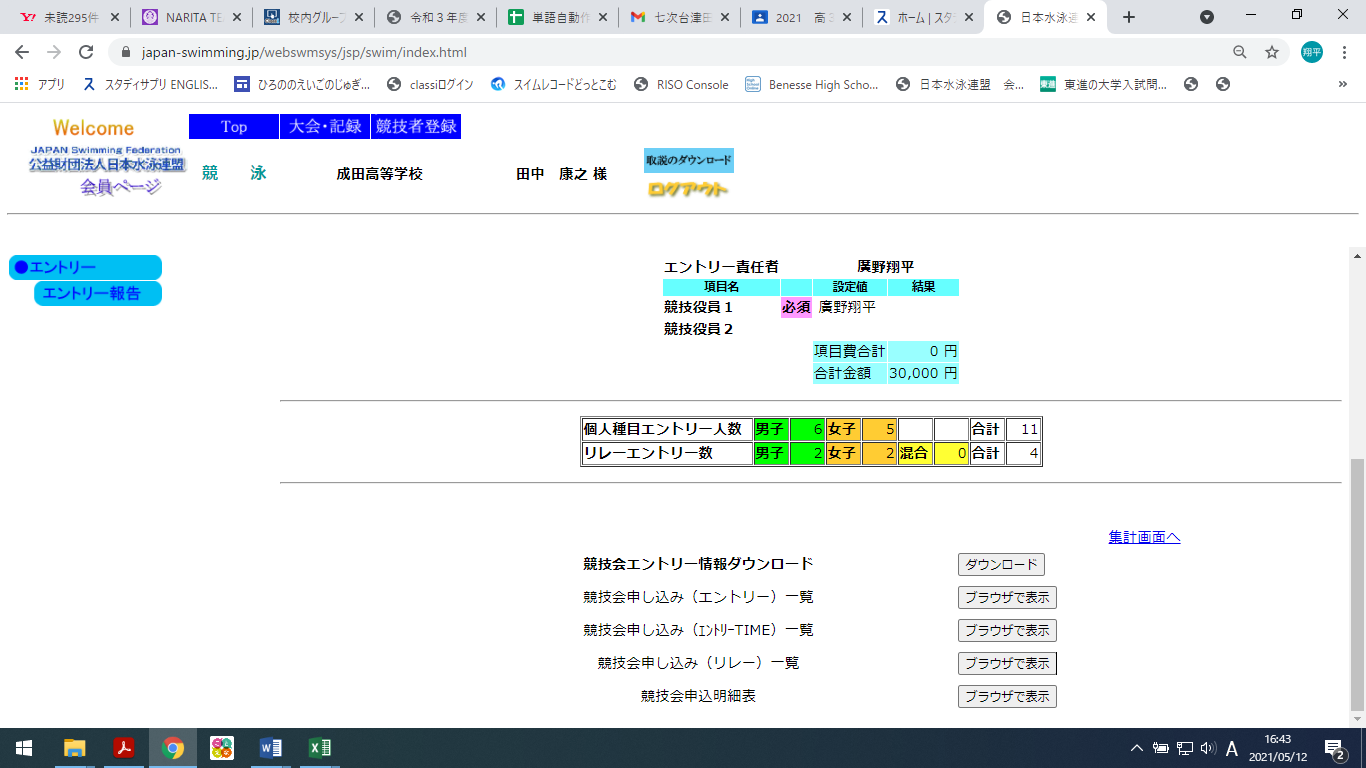 以上でエントリー作業は全て終了です。ご協力ありがとうございました。ご不明な点等ございましたらまずは各都道府県の情報担当の方にお問い合わせください。